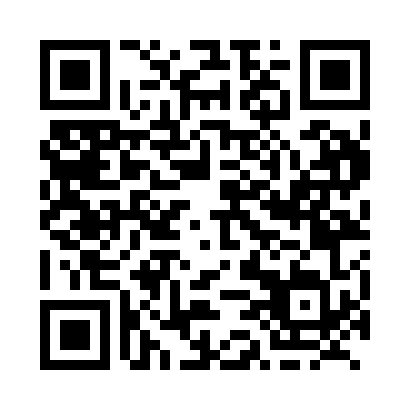 Prayer times for Orrville, Ontario, CanadaMon 1 Jul 2024 - Wed 31 Jul 2024High Latitude Method: Angle Based RulePrayer Calculation Method: Islamic Society of North AmericaAsar Calculation Method: HanafiPrayer times provided by https://www.salahtimes.comDateDayFajrSunriseDhuhrAsrMaghribIsha1Mon3:385:351:236:469:1111:082Tue3:395:361:236:469:1111:073Wed3:405:361:246:469:1011:074Thu3:415:371:246:469:1011:065Fri3:425:381:246:469:1011:056Sat3:435:381:246:459:0911:047Sun3:445:391:246:459:0911:038Mon3:465:401:246:459:0811:029Tue3:475:411:246:459:0811:0110Wed3:485:421:256:459:0711:0011Thu3:505:421:256:449:0710:5912Fri3:515:431:256:449:0610:5813Sat3:525:441:256:449:0510:5714Sun3:545:451:256:449:0510:5615Mon3:555:461:256:439:0410:5416Tue3:575:471:256:439:0310:5317Wed3:585:481:256:429:0210:5218Thu4:005:491:256:429:0210:5019Fri4:025:501:256:419:0110:4920Sat4:035:511:266:419:0010:4721Sun4:055:521:266:408:5910:4622Mon4:065:531:266:408:5810:4423Tue4:085:541:266:398:5710:4224Wed4:105:551:266:398:5610:4125Thu4:115:561:266:388:5510:3926Fri4:135:571:266:378:5310:3727Sat4:155:581:266:378:5210:3528Sun4:176:001:266:368:5110:3429Mon4:186:011:266:358:5010:3230Tue4:206:021:266:358:4910:3031Wed4:226:031:256:348:4710:28